       FEMENINO							                               MASCULINO FEMENINO							                              MASCULINO							Atención:Atención:*- Los patinadores, técnicos y delegados deberán estar homologados para poder participar.*- Los DELEGADOS deberán presentar en la misma pista, copia de los comprobantes de los ingresos bancarios de las homologaciones de los patinadores, técnicos y delegados. Recordamos a las Federaciones que la segunda plaza deberá tener los mínimos técnicos especificados en el Reglamento Técnico P.A. 2021.Federaciones AutonómicasUNA VEZ PUBLICADA LA RELACIÓN DEFINITIVA YA PUEDEN EFECTUAR LOS CORRESPONDIENTES INGRESOS DE LAS HOMOLOGACIONES A LA CUENTA BANCARIA DE LA R.F.E.P. (Lo mas tardar el día 18/06/2021).“La Caixa” Nº- 2100 3048 72 2200283246., ENVIANDO COPIA DEL JUSTIFICANTE DE INGRESO AL CORREO p.artistico@fep.es 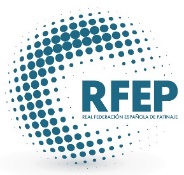 			Comité NacionalCAMPEONATO DE ESPAÑA P.A.SOLO DANZACATEGORÍA:SÉNIORFECHA:Días del 24 al 26-JunioRelación de participantes en la modalidad de individualNºNombreClubFederaciónNºNombreClub1-NATALIA BALDIZZONE MORALESCLUB EL TEJARAndaluza1-JORGE GRANELL FALOMIRCLUB EL TEJAR2-NATALIA LÓPEZ DÍAZCLUB PATINAJE TEMPOAndaluza////////////////////////////////////////////////3-BEATRIZ NUÑEZ DONOSOCLUB EL TEJARAndaluza////////////////////////////////////////////////////////////////////////////////////////////////Aragonesa////////////////////////////////////////////////////////////////////////////////////////////////Asturiana////////////////////////////////////////////////////////////////////////////////////////////////Canarias////////////////////////////////////////////////////////////////////////////////////////////////Cántabra////////////////////////////////////////////////4-SARA GONZALEZ GONZALEZINDEPENDIENTECast.-León2-ANGEL FERNANDEZ SANCHEZCDP RENEDO DE ESGUEVA5-ALICIA MARTIN DE LAS CUEVASCDP RENEDO DE ESGUEVACast.-León////////////////////////////////////////////////////////////////////////////////////////////////Cast.-Mancha////////////////////////////////////////////////6-PAULA MARTINEZ MANZANOTORREDEMBARRA, CPACatalana3-LLORENÇ ALVAREZ CABALLERO RIPOLLET, CPA7-ELENA FORTUNY ROVIRATORREDEMBARRA, CPACatalana4-DAVID CANYET NICOLAUFIGUERES CLUB ESPORTIU, PA8-SARA FERREIRA BAÑOSFIGUERES CLUB ESPORTIU, PACatalana////////////////////////////////////////////////9-MERITXELL BACHERO PARRAVILANOVA, CPACatalana////////////////////////////////////////////////10-MARTA SALLENT VILARCPA LES FRANQUESESCatalana////////////////////////////////////////////////11-CLAUDIA ALCAIDE MUÑOZRIPOLLET, CPACatalana////////////////////////////////////////////////CAMPEONATO DE ESPAÑA P.A.SOLO DANZACATEGORÍA:SÉNIORFECHA:Días del 24 al 26-JunioNºNombreClubFederaciónNºNombreClub////////////////////////////////////////////////Ceuta////////////////////////////////////////////////////////////////////////////////////////////////Extremeña////////////////////////////////////////////////12-ENYA RODRIGUEZ RODRIGUEZC. PATINAXE ALQUIMIAGallega////////////////////////////////////////////////13-MARIA BILBAO PALOMOC. DEPORTIVO FERVELLOGallega////////////////////////////////////////////////14-VALERIA BENITEZ ROAC.P BELLVERIlles Balears////////////////////////////////////////////////15-AINHOA ALONSO FERNANDEZCP ALCORCON PA Y HPMadrileña////////////////////////////////////////////////16-BEATRIZ MORENO FENOLLMURCIA DOS MARESMurciana////////////////////////////////////////////////////////////////////////////////////////////////Navarra////////////////////////////////////////////////17-CAROLINA MARCHANTE RODRIGUEZCLUB ATLÉTICO MONTEMARC.Valenciana5-KILIAN GOMIS SANCHEZCLUB ATLÉTICO MONTEMAR18-ANDREA SANCHEZ BARCELOCP VILLA DE BIARC.Valenciana////////////////////////////////////////////////19-MINERVA VILAR CANELCPA ALBERICC.Valenciana////////////////////////////////////////////////20-RAQUEL GIMENEZ ALVAREZC.D. IBASEVasca////////////////////////////////////////////////21-NOEMA MORIANO LAMAC.P. NAJERARiojana////////////////////////////////////////////////Fecha de emisión:04 de Junio de 2021